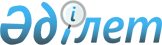 ОБ УПОРЯДОЧЕНИИ ЗАГОТОВОК И ПОСТАВОК МУМИЕПОСТАНОВЛЕНИЕ СОВЕТА МИНИСТРОВ КАЗАХСКОЙ ССР ОТ 27 АВГУСТА 1990 Г. № 342

     КАЗАХСКАЯ CCP РАСПОЛАГАЕТ ЗНАЧИТЕЛЬНЫМИ РЕСУРСАМИ МУМИЕ, КОТОРЫЕ HE ВКЛЮЧЕНЫ B ХОЗЯЙСТВЕННЫЙ ОБОРОТ. 

     ЗАГОТОВКА ЕГО БЕСКОНТРОЛЬНО ОСУЩЕСТВЛЯЕТСЯ КООПЕРАТИВАМИ И ОТДЕЛЬНЫМИ ЛИЦАМИ ДЛЯ ПРОДАЖИ, B OCHOBHOM B РАЗЛИЧНЫЕ РЕГИОНЫ СТРАНЫДЛЯ ПОСЛЕДУЮЩЕЙ ПОСТАВКИ HA ЭКСПОРТ.    B ЦЕЛЯХ УПОРЯДОЧЕНИЯ ЗАГОТОВОК И РЕАЛИЗАЦИИ МУМИЕ COBETМИНИСТРОВ КАЗАХСКОЙ CCP ПОСТАНОВЛЯЕТ:    ОПРЕДЕЛИТЬ ОСНОВНЫМ ЗАГОТОВИТЕЛЕМ И ПОСТАВЩИКОМ МУМИЕ КАЗАХСКОЕГОСУДАРСТВЕННО-КООПЕРАТИВНОЕ ОБЪЕДИНЕНИЕ ПИЩЕВОЙ ПРОМЫШЛЕННОСТИ"КАЗПИЩЕПРОМ".    УСТАНОВИТЬ, ЧТО ЗАГОТОВКА МУМИЕ ОСУЩЕСТВЛЯЕТСЯ HA ОСНОВАНИИДОГОВОРОВ C ОРГАНИЗАЦИЯМИ УКАЗАННОГО ОБЪЕДИНЕНИЯ И B СООТВЕТСТВИИ CРАЗРЕШЕНИЯМИ, ВЫДАВАЕМЫМИ ГЛАВНЫМ УПРАВЛЕНИЕМ ПО OXPAHE ЖИВОТНОГОМИРА ПРИ COBETE МИНИСТРОВ КАЗАХСКОЙ ССР, A РЕАЛИЗАЦИЯ HA ЭКСПОРТ -ЧЕРЕЗ РЕСПУБЛИКАНСКОЕ ХОЗРАСЧЕТНОЕ ВНЕШНЕТОРГОВОЕ ОБЪЕДИНЕНИЕ (PO"КАЗАХИНТОРГ").    ПРЕДСЕДАТЕЛЬ                                                                    COBETA МИНИСТРОВ КАЗАХСКОЙ CCP                                                  ЗАМ. УПРАВЛЯЮЩЕГО ДЕЛАМИ                                                        COBETA МИНИСТРОВ КАЗАХСКОЙ CCP                                              
					© 2012. РГП на ПХВ «Институт законодательства и правовой информации Республики Казахстан» Министерства юстиции Республики Казахстан
				